1. számú melléklet: Kötelező és teljesített hasznosítási arányok2. számú melléklet: Recycling arányok 2013-ban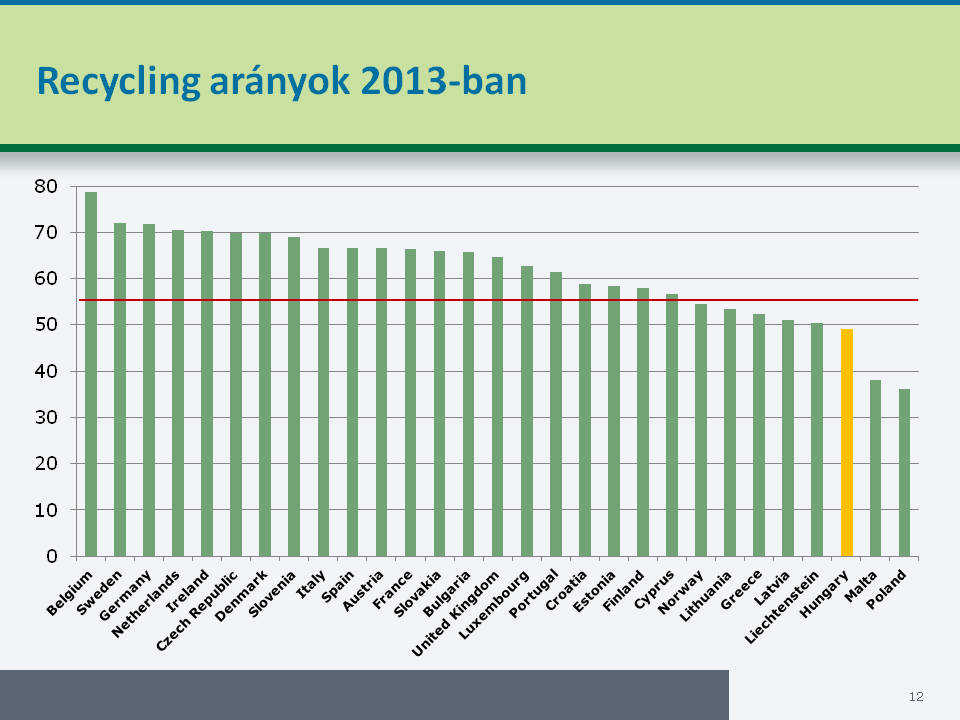 2. számú melléklet: Recycling arányok 2014-ben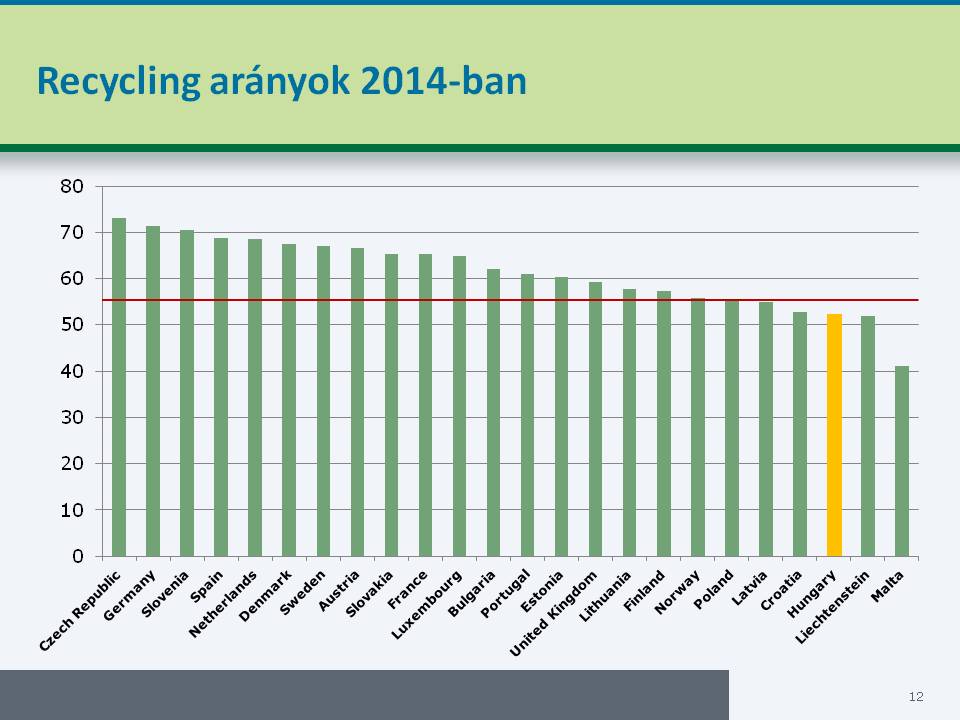 3. számú melléklet: A fogyasztókat terhelő költség (csomagolási termékdíj)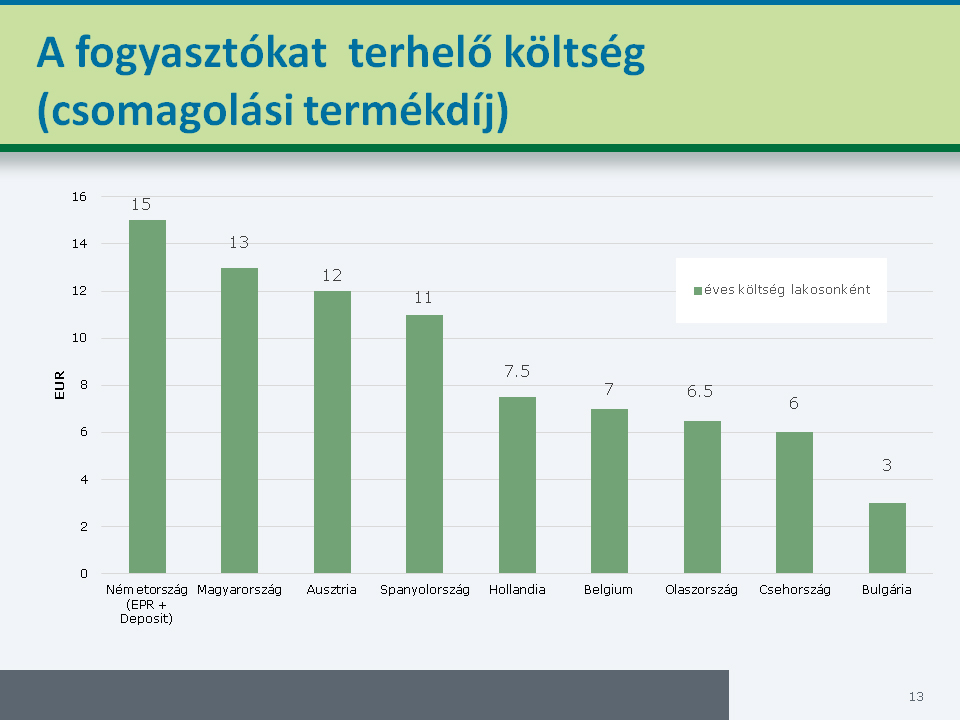 4.számú melléklet: A fajlagos bevételek és kiadások, valamint a hasznosítási teljesítmény alakulása*    Termékdíj + licencdíj**  Koordináló szervezetek adata 5. számú melléklet: Hasznosítási teljesítmény alakulása; Anyagában történő hasznosítás (recycling %)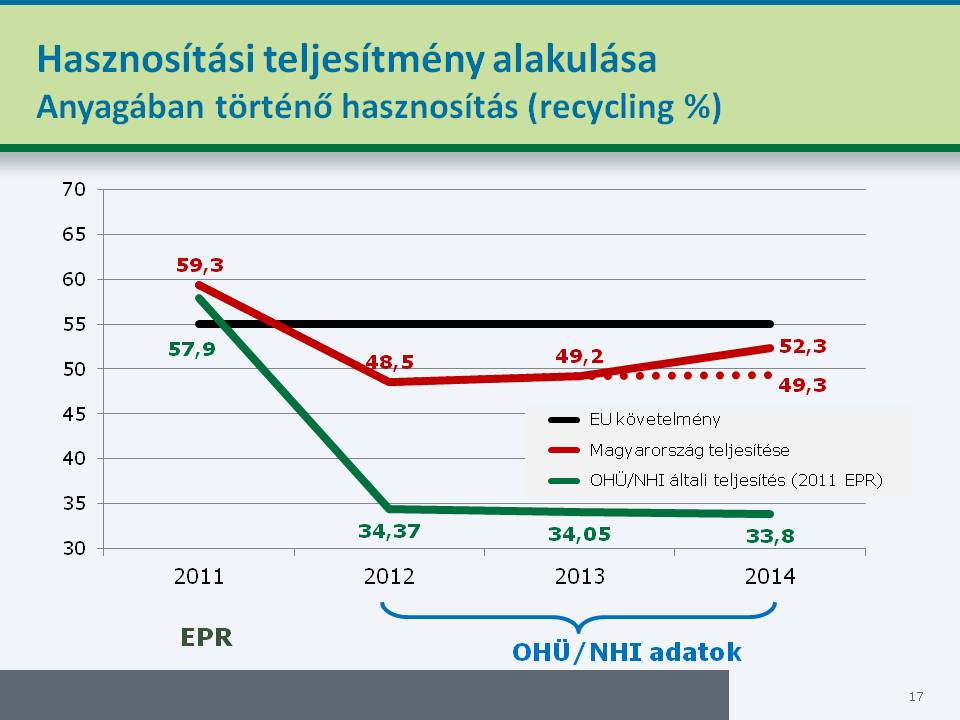 6. számú melléklet: Az egyéni teljesítő által a jelenlegi szabályozás szerint fizetendő költség (Heössz) és termékdíj (Tkollektív) összehasonlítása a hasznosítási arány függvényében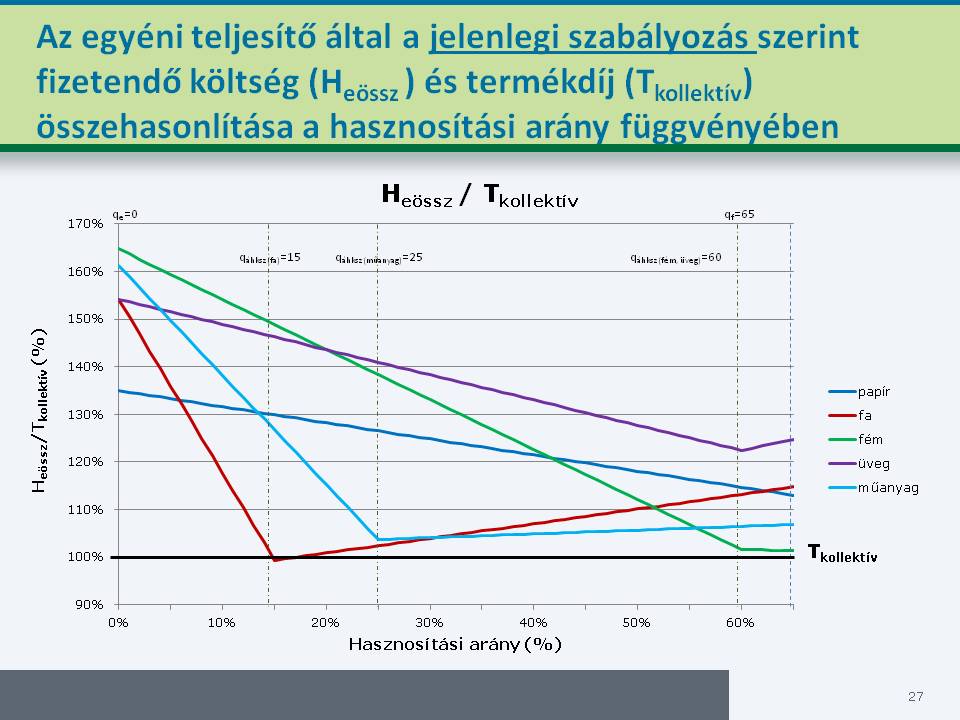 7. számú melléklet: Javaslat a módosított díjstruktúrára és paraméterekre* a módosításokat pirossal jelöltük 8. számú melléklet: A módosítások eredménye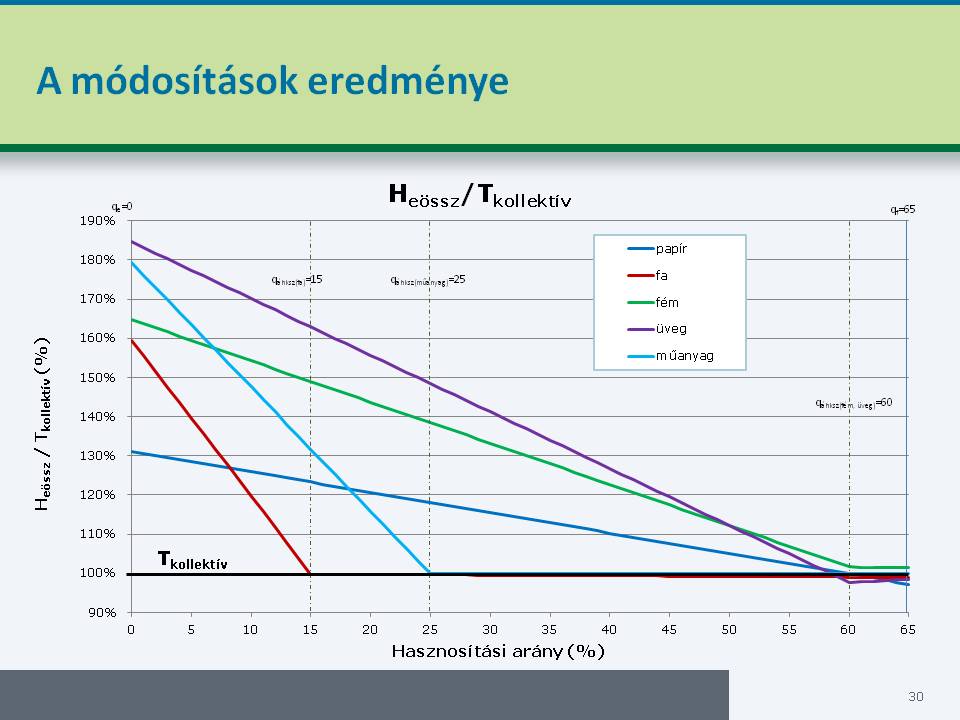 9. számú melléklet: Egyéni teljesítő ösztönzése 100% hasznosítási hányad eléréséreJavasolt képlet qe>65% esetére: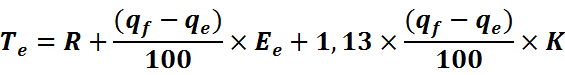 Ahol:100% > qe > 65%Ee = 2 Ft/kg, ahol „Ee” az egyéni teljesítő egyéb ráfordítása10. számú melléklet: A javaslat hatása a fizetendő termékdíjra 100%-os hasznosításnál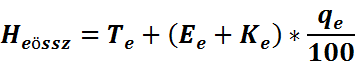 11. számú melléklet: Költségvetési hatások vizsgálataA 10%-os arányú áttérés 100%-os teljesítési hányad esetén biztosítaná országos szinten az EU recycling kvótájának teljesítését. EU irányelvben rögzített kötelező hasznosítási arány (recycling %)EU irányelvben rögzített kötelező hasznosítási arány (recycling %)Magyarország teljesítése 2014-ben (recycling %)2012-től2025-től tervezettÖsszes újrahasznált és anyagában hasznosított csomagolás 556552,3(?)Ebből: Műanyag 22,55536,7Fa 156031,2Fém 507583,5(?)Üveg 607536,3Papír 607566,1(?)Év 2011 2012 2013 2014 2015T 2016T Éves termékdíj bevétel MFt 6900 34900 30008 32600 37000 38300 Éves termékdíj bevétel a kibocsátás arányában (Ft/kg) 19,0* 34,5 30,1 32,4 33,5 34,4 Fajlagos ráfordítás a hasznosítás arányában (Ft/kg) 18,0** 9,7 9,4 10,3 9,9 9,5 Hasznosítási teljesítmény anyagában (recycling %) 59,3 49,1 50,1 52,3 (?)55,0 49,2 Ellenőrzött, fizetett hasznosítási teljesítmény (recycling %) 58,0** 37,7 35,7 34,8 34,7 39,3 Gyűjtési teljesítmény (recovery %) 62,9 60,1 60,3 59,7 65,1 63,9 A csomagolóanyag 
fajtájaKollektív 
teljesítő 
termékdíj 
tételeFajlagos 
rendszerirányítási 
alapköltségJavasolt új 
rendszerirányítási 
alapköltségExternális 
alapköltségJavasolt
Externális
alapköltségKezelési 
alapköltségJavasolt
Kezelési
alapköltségTKRRújEEújKKúj(Ft/kg)(Ft/kg)(Ft/kg)(Ft/kg)(Ft/kg)(Ft/kg)(Ft/kg)papír 1916134457fa 191411481010fém 191212881010üveg 191276101016társított, italos karton 19121374107társított, más 57343024273040műanyag 57343024273040egyéb 57343024273040fém, kereskedelmi 304160160120120100100bevásárló műanyag reklámtáska 1900130013007747743030A csomagolóanyag fajtájaKollektív termékdíjEgyéni termékdíj 
100%-os hasznosításnál.Ráfordítás hasznosított mennyiség szerint, 
100%-os hasznosításnálHeössz/TkTkTe100HeösszFt/kgFt/kgFt/kg%papír 199,5317,9594,47 %fa 196,3418,3496,52 %fém 197,3418,5097,37 %üveg 1901894,74%műanyag, társított egyéb 5713,4854,8896,28%AnyagáramTermékdíjHasznosított mennyiség szerinti ráfordítás és adminisztrációs díjTermékdíj fizetési kötelezettség 100%-os egyéni teljesítésnélKöltségvetési változásKollektív hasznosítás esetén 10%-os áttérési arányKöltségvetési változás 
10%os áttérés esetén(Ft/kg)Ke (Ft/kg)+2(Ft)/kgFt/kgkgFtPapír198,429,53-1,0527 550 000-28 927 500Fa, természetes alapú anyag1912,006,34-0,663 010 000-1 986 600Fém1911,167,34-0,50215 000-107 500Üveg1918,00--1,005 670 000-5 670 000Társított (kivéve társított rétegzett italkarton)5741,4013,48-2,12265 000-561 800Műanyag - a műanyag bevásárló - reklám táska kivételével5741,4013,48-2,127 033 000-14 909 960Összesen:43 743 000-52 163 360